Методическая разработка по дисциплине «Рисунок и живопись»Тема: Натюрморт (Рисунок группы предметов)Разработал: Прозоровская Екатерина Юрьевна, преподаватель рисунка АУГХГиППояснительная записка.Данная разработка составлена для студентов 3(4) года обучения по программе 07.02.01. Арохитектура. Целью разработки является выявление основных проблем в исполнении задания «натюрморт» по предмету «Рисунок и живопись», а также оказания методической помощи студентам, находящихся на дистанционном обучении. В методической разработке кратко изложен ход ведения занятия. Также методическая разработка снабжена приложением с фотографией предложенного натюрморта и примерами рисунков студентов по данному заданию.Цель урока: Знакомство с методами построения сложных предметов быта и их деталей.Понятие локального тона предметовФормировать графические навыки в изображении объемных предметов.Задачи:Грамотно закомпоновать натюрморт в листе; определить пропорции предметов; поставить их на плоскость; построить предметы с учетом перспективного сокращения относительно линии горизонта; передать большие тональные отношения в натюрморте; выявить объем  предметов и их расположение в пространстве.Оборудование урока:Натурная постановка; образцы работ;репродукции с работ художников;Бумага (формат А3), графитный карандаш (ТМ, М, 2М ).Ведение урока:«В искусстве рисунок – разум, а эффект, светотень, цвет – чувство».     Замечательный русский художник и педагог И. Н. Крамской сказал: «Рисунок в тесном смысле – черта, линия, внешний абрис; в настоящем же смысле это есть не только граница, но и та мера скульптурной лепки форм, которая отвечает действительности».     Рисунок присутствует во всех видах изображения: мы видим его в самоценном качестве – в наброске, гравюре; он скрыт под слоем краски в живописи; он подчеркивает контур рельефного и чеканного изображения.     Последовательность этапов работы над рисунком должна быть такой, чтобы ясно ощущалась взаимосвязь между отдельными этапами, чтобы чувствовать, что это единый процесс.  Всякое задание по учебному рисунку должно содержать в себе анализ и синтез. В начале работы рисовальщик быстро намечает на бумаге общий вид натуры (синтез). Затем в обобщенной форме рисует детали (анализ). В самом конце работы рисовальщик вновь возвращается к целому, подчиняя детали общей форме (синтез).Чтобы работа проходила успешно, необходимо соблюдать следующие этапы:Предварительный анализ постановки;Композиционное размещение изображения на листе бумаги;Передача характера формы предметов и их пропорций;Конструктивный анализ формы предметов и перспективное построение изображения на плоскости;     Детальная прорисовка формы предметов;Синтез – подведение итогов работы над рисунком.1) Композиция – это такая организация картинной плоскости, при которой устанавливаются закономерные, согласованные отношения между картинной плоскостью и изображением. Рисующий, приступая к изображению любого объекта, должен определить формат листа бумаги, выбрать место и размер рисунка. Для изображения высокого предмета бумагу нужно положить вертикально, для изображения длинного – горизонтально. Правильное положение картинной плоскости помогает уместить, лучше скомпоновать на ней рисунок, избежать искажения размеров в рисунке и пустот на листе.2)    Расстояние между краями бумаги и рисунком способствует собранности, выделению рисунка как главного элемента в пределах рамы, но лишь тогда, когда она не создает величинного контраста, возникающего при чрезмерном увеличении или уменьшении полей. Чтобы избежать величинного контраста, надо всякий раз размеры рисунка согласовывать с форматом и размером бумаги. Изображение воспринимается вместе с фоном. Но в силу неравномерного расположения светочувствительных клеток на сетчатке глаза четкость видения всех частей картинной плоскости неодинакова: центральная ее часть воспринимается наиболее четко, поэтому надо помещать рисунок в середине листа бумаги. Если изображается несколько предметов, то в этой зоне рекомендуется располагать главный элемент композиции.К области композиционной работы относятся выявление в изображаемых предметах их эстетических качеств, внутреннего содержания, выделение главного и характерного с помощью таких выразительных композиционных средств, как ритм, симметрия, асимметрия, равновесие, контраст и нюанс.3) Большое внимание надо уделять освещению. Искусственное верхнее – боковое освещение позволяет выявить контрастную светотень на предметах переднего плана, выделить композиционный центр, показать второстепенные предметы. Дневной рассеянный свет создает мягкие тоновые переходы. Легко касаясь карандашом бумаги, наметим общий характер формы предметов, их пропорции, а также расположение в пространстве. Вырисовывать и уточнять контур предметов сразу не следует – главное, определить размеры и пропорции каждого из предметов (по высоте, ширине, глубине).4) Выявляя конструктивную основу формы предметов, необходимо внимательно проверить перспективу. Нельзя допускать, чтобы в рисунке следок одного предмета «наступал» на следок другого, надо четко представлять, какой предмет находится на первом плане, какой – на втором. Метод линейно – конструктивного построения изображения помогает решить эту задачу. Здесь же, в линиях, следует наметить границы света и тени, чтобы потом их не искать на каждом предмете в отдельности.5) Детальная прорисовка формы предметов.При детальной проработке формы надо внимательно наблюдать за всеми оттенками и переходами светотени, за всеми деталями формы. При проработке форм предметов натюрморта должна проходить аналитическая работа.  Внимательно прорисуем каждую деталь предметов, проследим, как увязываются основные элементы между собой и с общей формой, например, ручка, носик кувшина с туловом, чем отличаются блики на различных предметах друг от друга.Внимательно прорисуем тени, падающие от деталей, - тень от ручки кувшина, от веточки яблока и т.д. Такая проработка формы поможет сделать рисунок убедительным и выразительным.6) Синтез – подведение итогов работы над рисунком.  Заканчивая рисунок, внимательно проверяем общее впечатление от изображения и натуры. Проверяется правильность компоновки в листе. Композиционный центр натюрморта расположен в центре листа. Поле сверху немного больше нижнего поля. Боковые поля меньше нижнего. Прорисованы или нет границы света и тени, падающие тени.Приложение: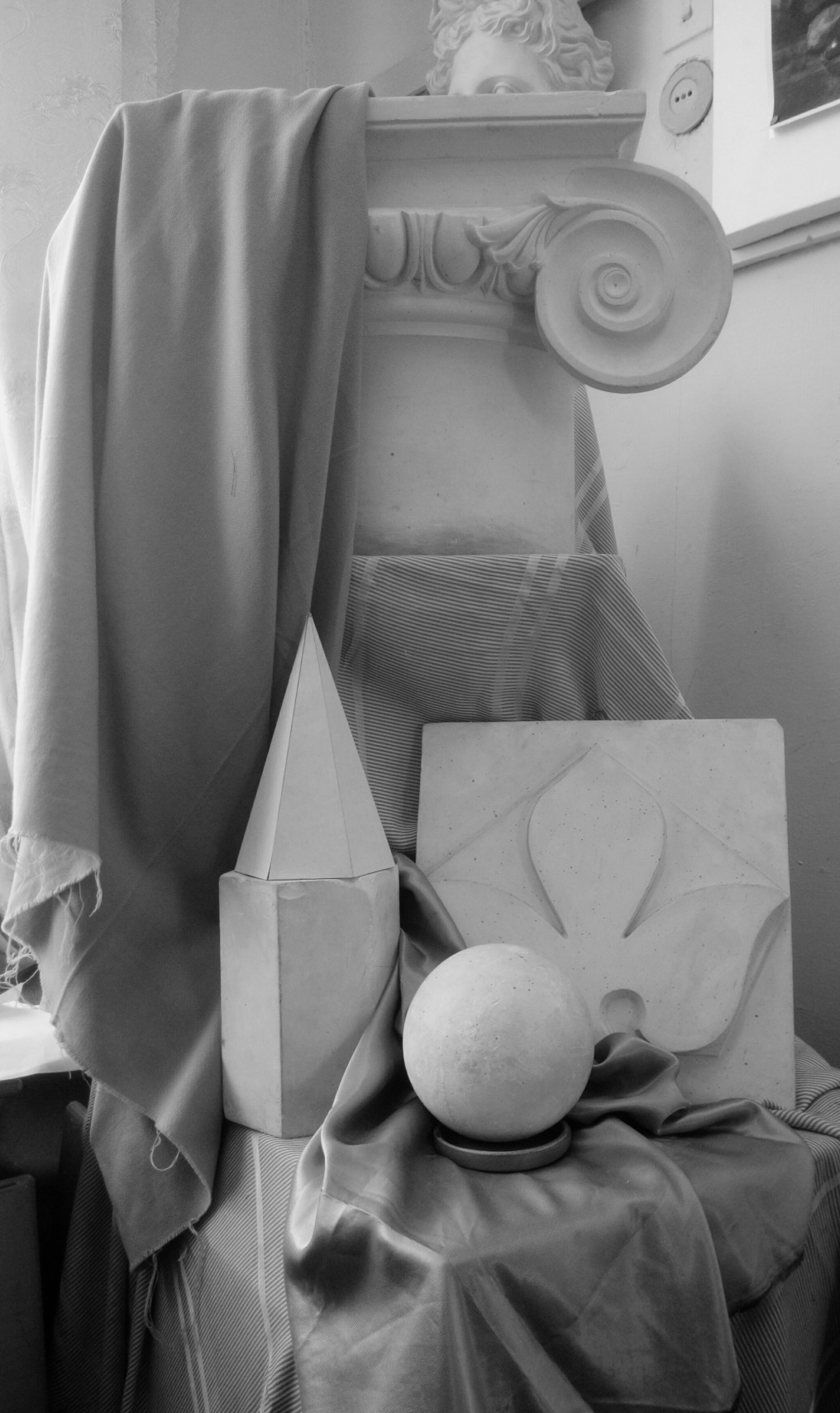 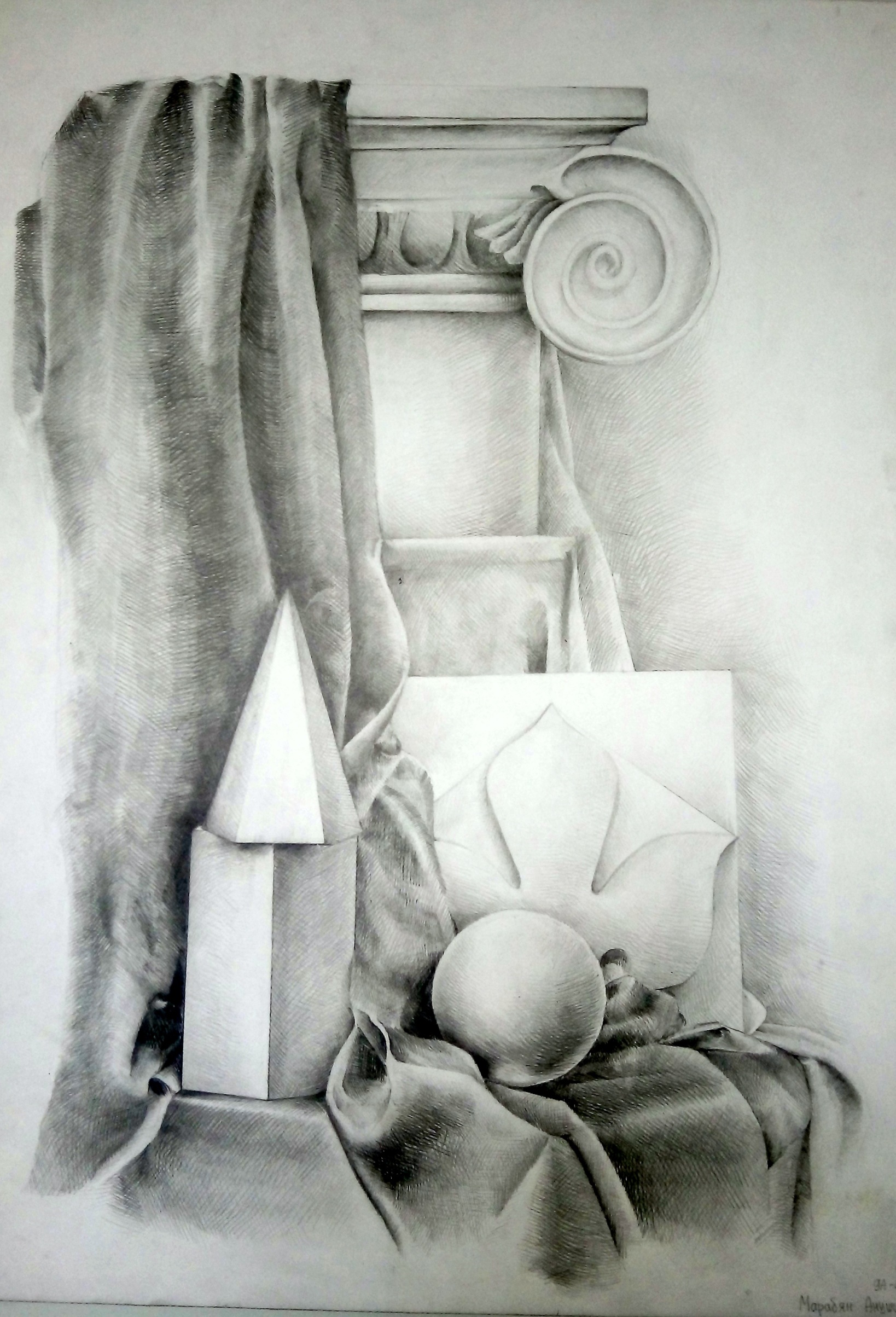 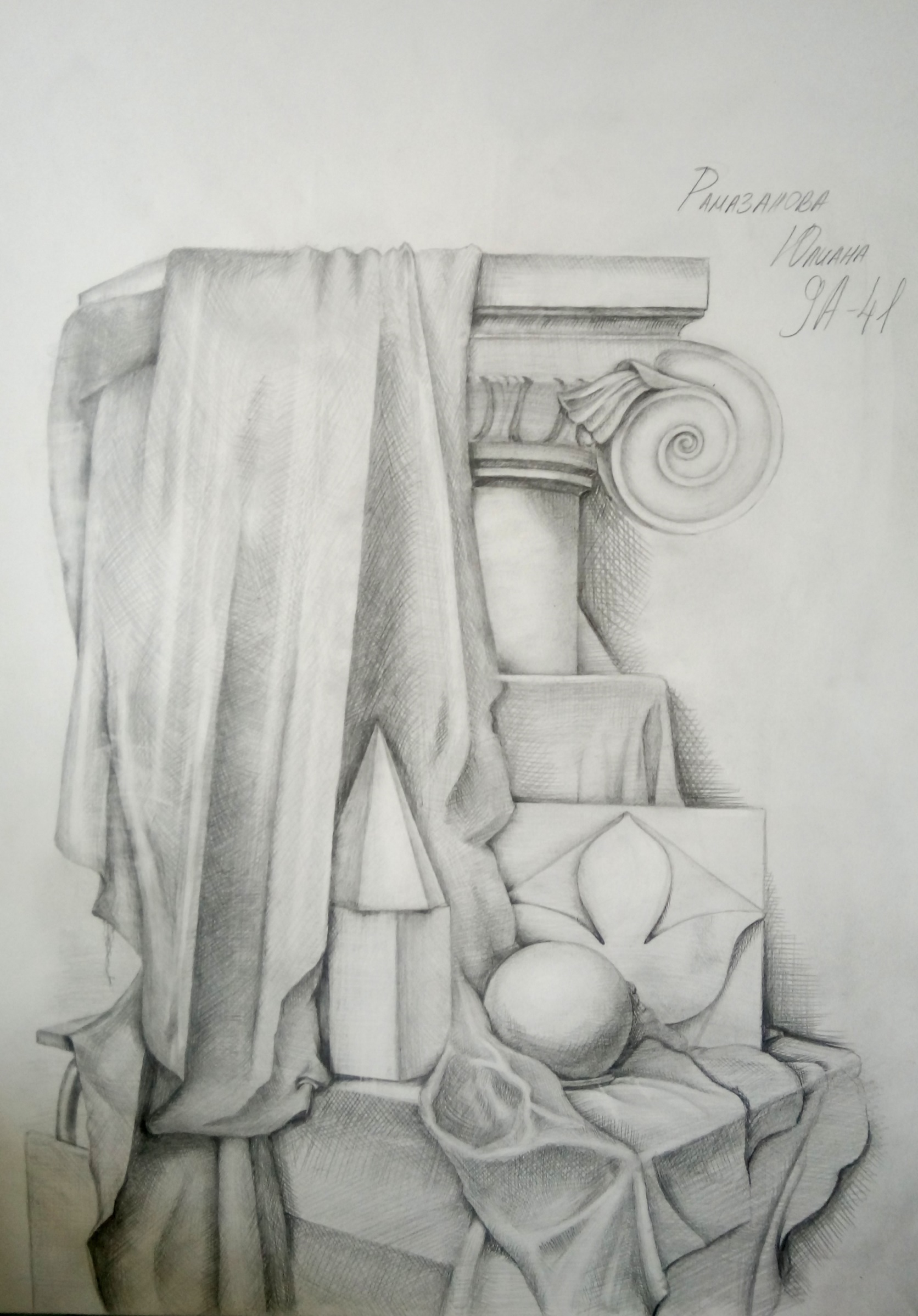 